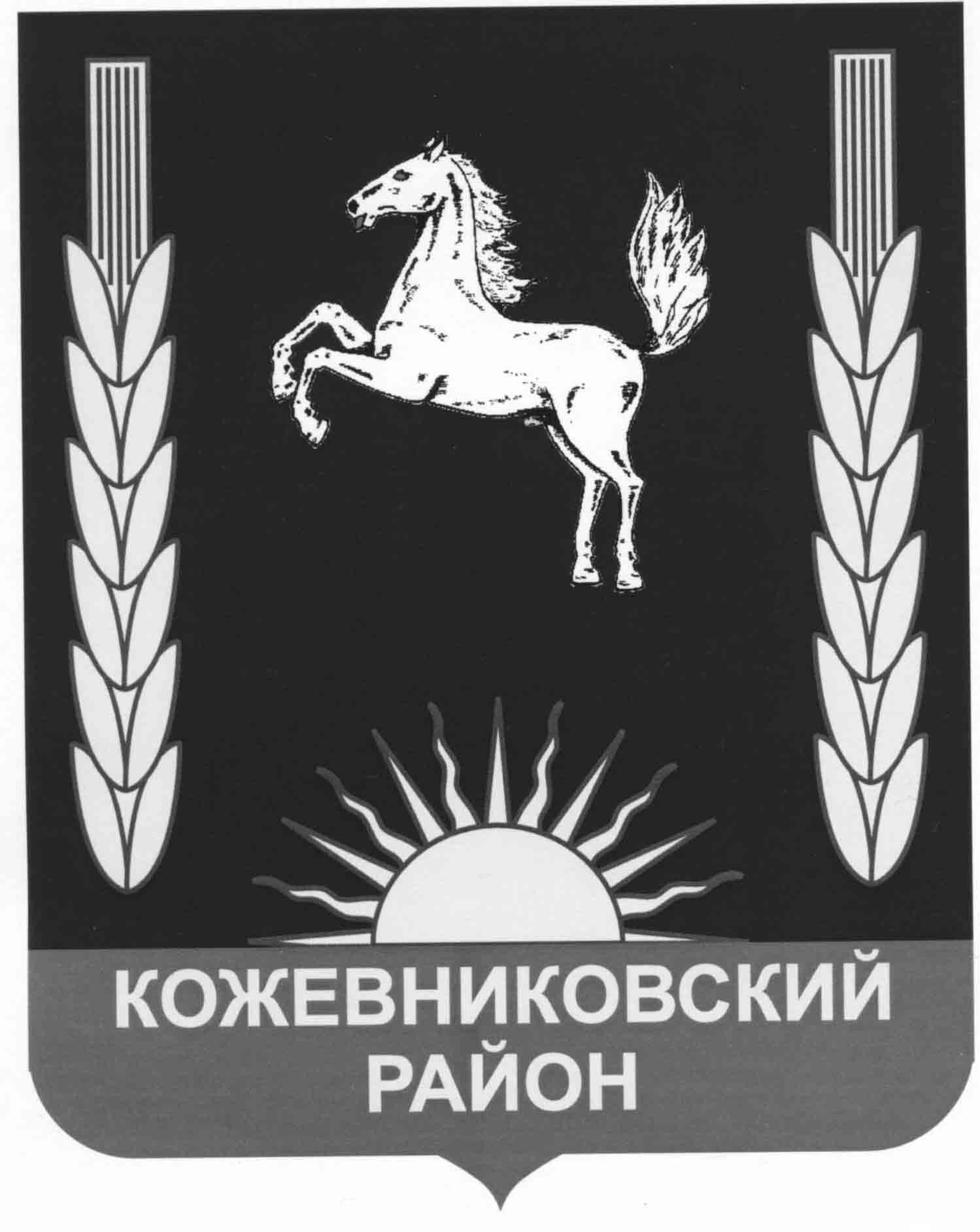 АДМИНИСТРАЦИЯ  кожевниковского  РАЙОНАПОСТАНОВЛЕНИЕ________________                                                                                                                                   № _________		                    
 с. Кожевниково   Кожевниковского района   Томской областиОб утверждении конкретных сроков договоров на установку и эксплуатацию 
рекламных конструкций на земельных участках, зданиях или ином недвижимом имуществе, находящиеся в собственности муниципального образования 
Кожевниковский район, либо на земельных участках, государственная 
собственность на которые не разграниченаВ соответствии с Федеральным законом от 6 октября 2003 года № 131-ФЗ «Об общих принципах организации местного самоуправления в Российской Федерации», Федеральным законом от 3 марта 2006 года № 38-ФЗ «О рекламе», законом Томской области от 11 октября 2013 года № 156-ОЗ «Об установлении предельного срока, на который могут заключаться договоры на установку и эксплуатацию рекламных конструкций на территории Томской области»ПОСТАНОВЛЯЮ:Установить конкретный срок, на который могут заключаться договоры на установку и эксплуатацию всех типов и видов рекламных конструкций и применяемых технологий демонстрации рекламы на земельных участках, зданиях или ином недвижимом имуществе, находящиеся в собственности муниципального образования Кожевниковский район, либо на земельных участках, государственная собственность на которые не разграничена, 5 лет.Настоящее постановление опубликовать в районной газете «Знамя  труда» и разместить на официальном сайте органов местного самоуправления Кожевниковского района в информационно-телекоммуникационной сети «Интернет».Настоящее постановление вступает в силу  с  даты его официального опубликования.Контроль исполнения настоящего постановления возложить на первого заместителя Главы Кожевниковского района Малолетко А.А.Глава района                                                                                                         А.М. ЕмельяновА.А. Миронова22768Первый заместительГлавы района____________ А.А. Малолетко_____.07.2017г.Начальник отдела правовойи кадровой работы____________ М.В. Пономаренко_____.07.2017г.